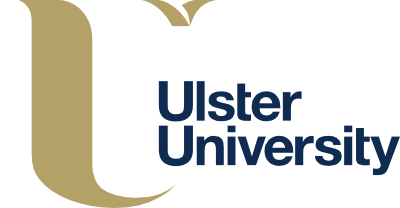 The Higher Education Statistics Agency (HESA) is the official agency for the collection, analysis and dissemination of quantitative information about higher education. The University of Ulster has a statutory obligation to provide information relating to those individuals who are engaged by the organisation as a Part-time Lecturer.  We would be grateful if you could complete and return this form, together with your signed contract, completed bank details and relevant pension form to Human Resources, Coleraine campus, Cromore Road, Coleraine, BT52 1SA, room J911.Thank you for taking the time to provide us with this information._____________________________________________________________________________________Name:		     					Staff No (if known):	     Faculty/Department:  		     Address for correspondence:	     _____________________________________________________________________________________HSTA2016Section OneQuestion 1 – Please detail below all qualifications held:_________________________________________________________________________________________________________________________________________________________________________________________________________________________________________________________________________________________________________________________________________________________________________________________________________________________________________Question 2 – Please indicate the highest qualification you hold to date (one answer only):	Doctorate (01)						HND/HNC (22)	Other higher degree (02)				Other undergraduate qualification (29)	PGCE (03)						A level, Scottish Higher or equivalent (31)	Other Postgraduate qualification (09)			O level/GCSE or equivalent (32)	First Degree (11) 					Other qualifications at first-degree level (19)	First degree with Qualified Teacher Status (12)		No qualifications (98)	Diploma of HE (21)		Other qualification (97)If you have indicated “Other qualification”, please provide details below:  __________________________________________________________________________________________________________________________________________________________________________Question 3 – Please indicate if you hold an HEA qualification (one answer only):	Recognised by HEA - Associate Fellow (02)		Recognised by HEA - Senior Fellow (04)	Recognised by HEA - Fellow (03)			Recognised by HEA - Principal Fellow (05)Date awarded:  _______________________________________________________________________Fellowship No:  _______________________________________________________________________HSTA2055Question 4 – Please indicate the nature of your employment prior to taking up your appointment within the University (one answer only):	Another HEI - UK (01)					Private industry/commerce – UK (12)	HEI - overseas country (02)				Self-employed in UK (13)	Education institution - UK (03)				Other employment in UK (14)	Education institution - overseas country (04)		Other employment - overseas country (15)	Research institution - UK (05)				Research institute (private) – UK (16)	Research institution – overseas country (06)		Research institute (private) - overseas country (17)	Student in UK (07)					Research institute (public) – UK (18)	Student - overseas country (08)			Research institute (public) - overseas country (19)	NHS/General medical/dental practice - UK (09)		Working in the voluntary sector (20)	Health service - overseas country (10)			Not in regular employment (21)	Other public sector - UK (11)				Working in the voluntary sector – UK (22)	Working in the voluntary sector – overseas country (23)UPAY2310Question 5 – Please indicate the previous Higher Education Institution which you have worked at, if applicable (one answer only):__________________________________________________________________________________________________________________________________________________________________________Question 6 – If you are working in a health and social care profession, please indicate the statutory regulatory body you are registered with (one answer only):	Not applicable	General Medical Council (GMC) (01)	General Optical Council (GOC) (03)	The Pharmaceutical Society of Northern Ireland (PSNI) (05)	The Nursing and Midwifery Council (NMC) (06)	Health and Care Professions Council (HCPC): excluding social workers in England (07)	Health and Care Professions Council (HCPC): social workers in England (08)	Scottish Social Services Council (SSSC) (09)	Care Council for Wales (CCW) (10)	Northern Ireland Social Care Council (NISCC) (11)	General Osteopathic Council (GOsC) (12)	General Chiropractic Council (GCC) (13)	General Pharmaceutical Council (GPhC) (15)Question 7 – Please indicate if you hold a Clinical Excellence Award as detailed below (one answer only):No national level award (or level 9 equivalent)  	 (00)Clinical Excellence Award (England & Wales)	  Level 9 (Bronze) (02)	  Level 10 (Silver) (03)  Level 11 (Gold) (04)	  Level 12 (Platinum) (05)  Local Level 9 (01)Merit Award (England & Wales)			  B (06)  	  A (07)  	  A+ (08) Distinction Award (Scotland)				  B (20)  	  A (21)  	  A+ (22) Clinical Excellence Award (Northern Ireland)		  B (30)  	  A (31)  	  A+ (32) Question 8 – Please choose a maximum of 3 areas of academic discipline currently being taught and/or researched by you, from the choices below:	Not applicable						Information services (P100) 	 	Accounting (N400)  					Information systems (I200) 		American studies (T700)  				Irish history (V211)  	Anatomy, physiology & pathology (B100)  		Journalism (P500)  	Architecture (K100)  					Linguistics (Q100)  	Biology (C100)  						Management studies (N200)  	Botany (C200)  						Marketing (N500)  	British history (V210)  					Mathematics (G100)  	Business studies (N100) 			 	Mechanical engineering (H300)  	Celtic studies (Q500)  					Media studies (P300)  	Chemistry (F100) 					Mental health nursing (B760)  	Chinese (B341)  						Microbiology (C500)  	Clinical medicine (A300)					Midwifery (B720)  	Cinematics & photography (W600)  			Modern history (V140)  	Civil engineering (H200)  				Molecular biology, biophysics & biochemistry (C700) 	Computer science (I100)  				Music (W300)  	Counselling (B940) 					Northern Irish law (M113) 	Dance (W500)  						Nursing (B700)  	Design studies (W200)  					Nutrition (B400)  	Drama (W400)  						Ophthalmics (B500)  	Economics (L100)  					Pharmacy (B230)  	Electronic & electrical engineering (H600)  		Philosophy (V500)  	English studies (Q300)  					Physics (F300)  	Environmental health (B910)  				Physiotherapy (B160)	European studies (R800)  				Planning (urban, rural & regional) (K400)  	European Union law (M120)  				Podiatry (B170)  	Finance (N300)  						Politics (L200)  	Fine art (W100)  						Psychology (C800)  	Food & beverage studies (D600)  			Sport & exercise science (C600)  	French studies (R100)  					Social policy (L400)  	General engineering (H100)  				Social work (L500)  	Genetics (C400) 						Sociology (L300)	German studies (R200)					Theology & religious studies (V600)  	Geology (F600)  						Training teachers (X100)  	History of art (V350)  	Hospitality, leisure, sport, tourism & transport (N800)  	Human & social geography (L700) 	Human resource management (N600) If not listed above, please indicate your current academic discipline(s) currently being taught and/or researched:  __________________________________________________________________________________________________________________________________________________________________________Please continue to Section Two of this HESA FormIf you would like further information please visit HESA’s website - www.hesa.ac.ukFor office use only:-	Date added to database:  _______________________________________     Entered by:  ____________________________________________Section TwoThe University of Ulster also has a statutory obligation to provide equal opportunity information relating to those individuals who are engaged by the organisation as a Part-time Lecturer, to The Higher Education Statistics Agency (HESA).  We would be grateful if you could complete and return Section Two of this Form, together with Section One.  The information contained in Section Two will be detached and forwarded to our colleagues within Equality and Diversity Services.  Alternatively you can forward Section Two to Equality and Diversity Services directly, Coleraine campus, Cromore Road, Coleraine, BT52 1SA, room J304.Thank you for taking the time to provide us with this information._____________________________________________________________________________________Staff No (if known):	     _____________________________________________________________________________________Question 1 – Please indicate if your gender is the same as you were assigned at birth (one answer only):	Yes (01)			 	No (02)				Prefer not to disclose (98)Question 2 – Please indicate your Nationality (one answer only):	Austria (AT)						Mexico (MX)	Australia (AU)						New Zealand (NZ)	Denmark (DK)						Norway (NO)	Egypt (EG)						Russia (RU)	France (FR)						South Africa (ZA) 	Germany (DE)						Spain (ES)		Greece (GR)						Sweden (SE)		India (IN)						Turkey (TR)	Ireland (IE)						United Kingdom (GB)	Japan (JP)						United States (US)	Poland (PL)If not listed above, please indicate your nationality below:  _____________________________________________________________________________________Question 3 – Please indicate below your sexual orientation (one answer only):	Bisexual (01)						Heterosexual (04)	Gay man (02)						Other (05)	Gay woman/lesbian (03)				Prefer not to disclose (98)Question 4 – Please indicate your Ethnicity (one answer only):	White (10)						Chinese (34)	White - Scottish (13)					Other Asian background (39)	Irish Traveller (14)					Mixed - White and Black Caribbean (41)	Gypsy or Traveller (15)					Mixed - White and Black African (42)	Other White background (19)				Mixed - White and Asian (43)	Black or Black British - Caribbean (21)			Other mixed background (49)	Black or Black British - African (22)			Arab (50)	Other Black background (29)				Other ethnic background (80)	Asian or Asian British - Indian (31)			Not known (90)	Asian or Asian British - Pakistani (32) 			Prefer not to disclose (98)	Asian or Asian British - Bangladeshi (33)Question 5 - Please indicate the religious belief which you hold (one answer only):	No religion (01)						Hindu (10)	Buddhist (02)						Jewish (11)	Christian (03)						Muslim (12)	Christian – Church of Scotland (04)			Sikh (13)	Christian - Roman Catholic (05)			Spiritual (14)	Christian - Presbyterian Church in Ireland (06)		Any other religion or belief (80)	Christian - Church of Ireland (07)			Prefer not to disclose (98)	Christian - Methodist Church in Ireland (08)		Christian - Other denomination (09)		If you would like further information please visit HESA’s website - www.hesa.ac.ukFor office use only:-	Date added to database:  _______________________________________     Entered by:  ____________________________________________